מסגרות נוספות במסגרת הרווחהבית אלהקהל היעד: בית בקהילה הממוקם בהוד השרון כחלופת אשפוז לנשים ולצעירות (בנות 18 ומעלה בעת הפניה) המתמודדות עם קשיים נפשיים על רקע טראומה מינית. 

מטרה: מטרת הטיפול וההגעה לבית אלה היא יצירת תחושת ביטחון, הקלה, ייצוב וויסות של סימפטומים. השהות בבית אלה כוללת התנהלות על פי סדר יום מובנה, המורכב מטיפולים קבוצתיים ופרטניים, אשר מכוונים לסייע לכל אחת להגביר את רמת הוויסות הרגשי ולהעשיר את דרכי התמודדות שלה עם מצבי מצוקה שונים. החל מהשתתפות בחוגים שונים, אשר מטרתם לעודד עשייה ומילוי שעות הפנאי באופן מיטיב ומעשיר; כולל תורנויות שונות שמטרתן לשמור על סביבת מגורים מאורגנת ונעימה.מבנה: המסגרת עובדת 24 שעות ביממה בכל ימות השנה, וכוללת צוות נשי ממגוון דיסציפלינות. 
אורך הטיפול נקבע לפי צרכי המטופלת וזמן הטיפול הממוצע הוא ארבעה חודשים. כמסגרת כוללנית, ישנן 3 ארוחות ביום וזמן המוגדר לשינה ולמנוחה. הטיפול במסגרת נעשה במקביל לטיפול הפרטני בקהילה, ניתן לצאת מהמסגרת על מנת להמשיך עבודה, לימודים ולעניינים אחרים הנדרשים למטופלת, בהתאם להחלטה משותפת ולתוכנית האישית של כל אחת.תהליך קליטה: תהליך הכניסה לבית אלה מתחיל עם שליחת חומר טיפולי/רפואי מגורמי הטיפול בקהילה, בצמוד לוויתור סודיות, הזמנה לפגישת אינטייק לצורך היכרות אישית ובדיקת הצרכים, ולאחריה נקבע מועד קבלה, בהתאם למידת זמינות המקום ובהתאם להחלטה של שני הצדדים. הקליטה לבית אלה מותנית בטיפול מותאם טראומה בקהילה ומקום מגורים אליו ניתן לחזור בסיום הטיפול.הקליטה נעשית בהתאם למקום ולרשימת המתנה, לאחר ביצוע תהליך של אינטייק.השהות במסגרת אינה כרוכה בתשלום.ליצירת קשר: 
טלפון 077-6140730
פקס 077-6140731
אימייל Yifat.beitella@gmail.com, https://www.beitella.org.ilבית אמיתי, מרכז טיפול ותמיכה לצעירות נפגעות אלימות מיניתקהל היעד: מרכז לטיפול ותמיכה המיועד לצעירות עד גיל 26, נפגעות אלימות מינית ממושכת בגילאי ילדות. לצעירות המטופלות בקהילה נבנית תוכנית בתיאום עם הגורמים המטפלים, תוך שמירה על קשר במידת הצורך. "בית אמיתי" מתאים לצעירות שנמצאות במצב נפשי שמאפשר הגעה עצמאית, ובעלות יכולת ליצירת קשר עם אחרות.

מבנה: הבית פועל בדומה למרכז יום, ללא לינה, ומציע לכל צעירה ליווי אישי, מרחב תמיכה נשי, קבוצות מגוונות, סיוע במיצוי זכויות ותיווך לשירותים בקהילה, וכן אפשרות לקחת חלק בחיי קהילה נשית מעצימה. בכל יום נמצאות במרחב נשות מקצוע, מתנדבות, ונשים צעירות נוספות שחוו פגיעה מינית. באופן זה מתאפשר לצעירות המטופלות בבית אמיתי תהליך עבודה קבוצתי, בקבוצת שוות שמסייעת בהקלה על תחושות אשמה, בושה ובדידות.ההשתתפות בפעילות היא על בסיס תוכנית אישית, אשר נבנית יחד עם כל צעירה ומושתת על דיאלוג פתוח בינה לבין הצוות.בית אמיתי ממוקם במרכז תל אביב בכתובת חסויה, נגיש לתחבורה ציבורית ופתוח לצעירות מכל רחבי הארץ. אופן הפניה: הפנייה ל"בית אמיתי" יכולה להיעשות באמצעות גורמי הטיפול, או באופן עצמאי. הטיפול ניתן ללא תשלום. לפרטים נוספים: קרן מיטליאנסקי, מנהלת בית אמיתי.
טלפון 054-5930505
אימייל: bait@elem.org.il, www.baitamiti.org.il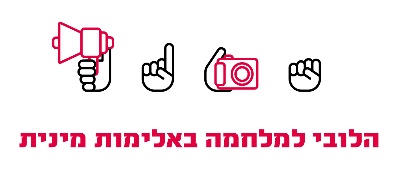 